T.CERZİNCAN VALİLİĞİErzincan Mesleki ve Teknik Anadolu Lisesi Müdürlüğü2019-2023 Stratejik Plan	ERZİNCAN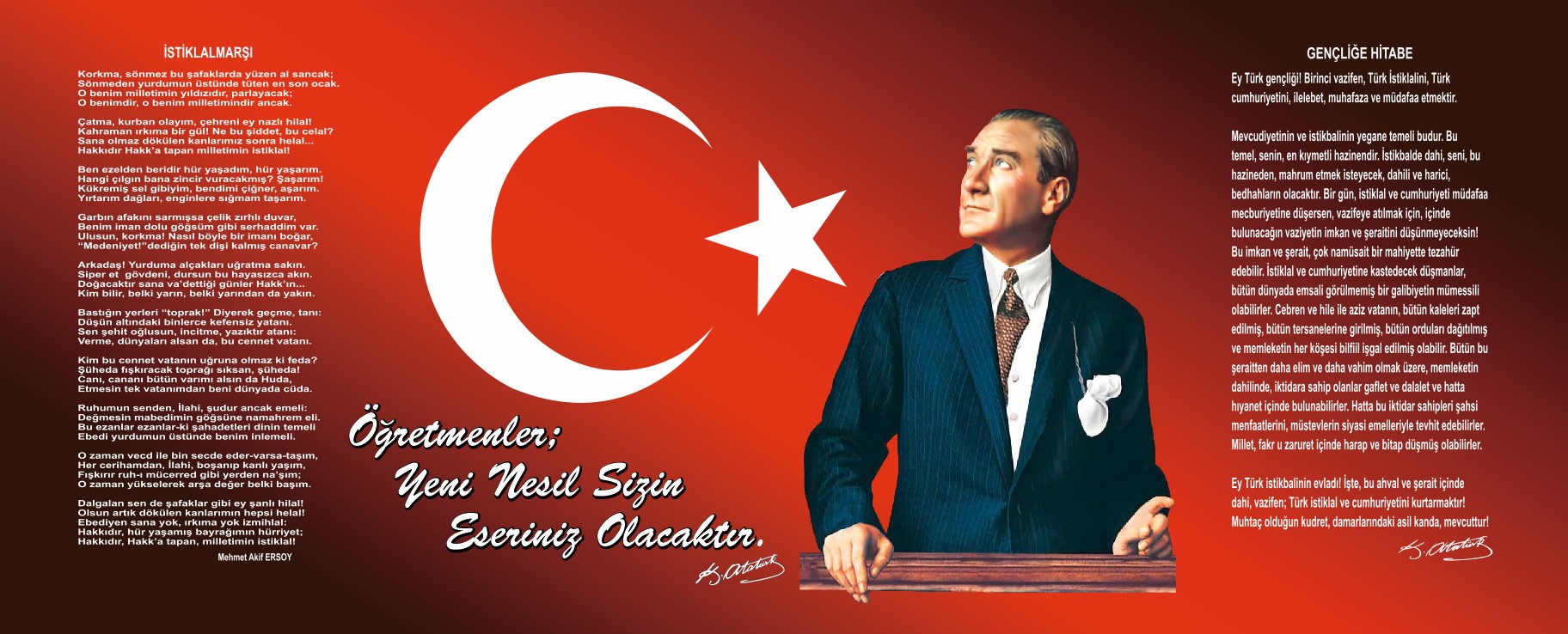 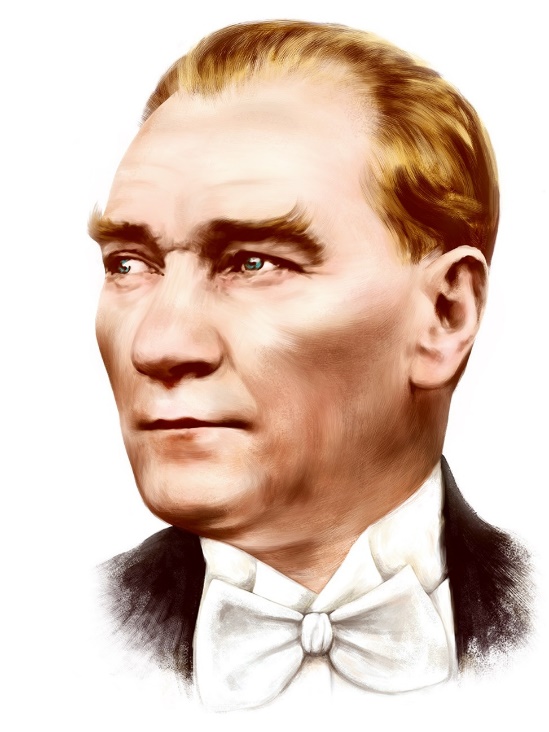 “Milli Eğitim'in gayesi; memlekete ahlâklı, karakterli, cumhuriyetçi, inkılâpçı, olumlu, atılgan, başladığı işleri başarabilecek kabiliyette, dürüst, düşünceli, iradeli, hayatta rastlayacağı engelleri aşmaya kudretli, karakter sahibi genç yetiştirmektir. Bunun için de öğretim programları ve sistemleri ona göre düzenlenmelidir. (1923)”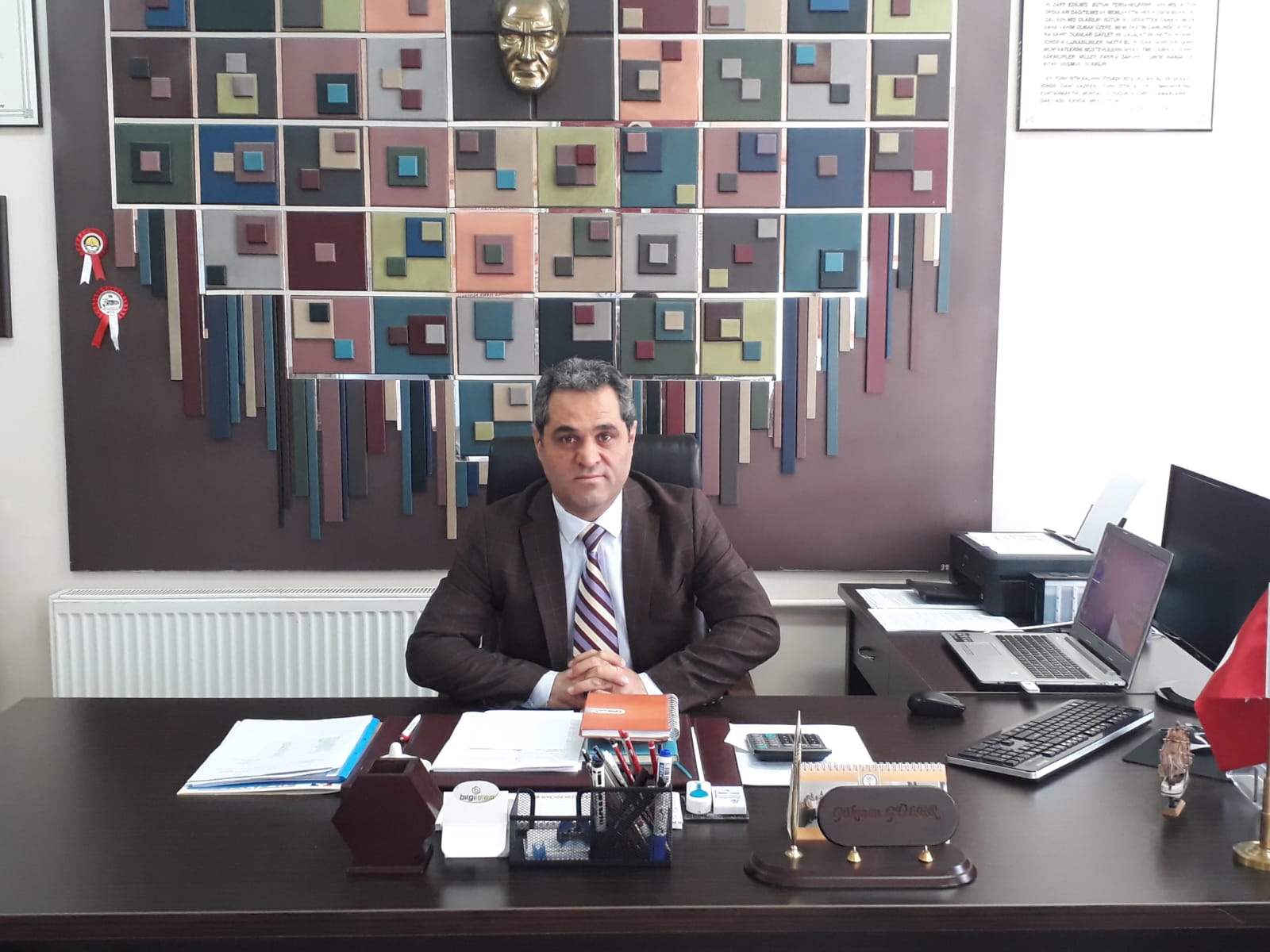 Müdür SunuşuBugün tüm dünyada ve ülkemizde toplumsal yapı ve ilişkileri derinden etkileyen hızlı bir değişim ve dönüşüm yaşanıyor. Bu süreç, mesleki eğitim alanında da yeni stratejiler geliştirilmesi ihtiyacını ortaya çıkarmıştır. Sektörde yaşanan genişleme ve gelişmeler Erzincan Mesleki ve Teknik Anadolu Lisesi olarak okulumuza büyük bir misyon yüklemektedir. Eğitim kurumlarının özellikle okulların gelişmeleri, çevreye uyum sağlamaları ve çevreyi değişime hazırlayabilmeleri; yenilik yapmalarını, açık ve dışa dönük stratejiler geliştirmelerini zorunlu hâle getirmektedir.	Bizler Mesleki Eğitimde marka olup her zaman ülke standartlarının üzerinde olmayı vizyon olarak benimsedik. Tarihi gelişim içerisinde okulumuz bu görevini titizlikle ve başarıyla yerine getirmiş alanında ülkemizin ve Erzincan'ımızın iş  hayatına katkı sağlayan insanlar yetiştirmiştir.Farklılıkları dikkate alır ve bunun zenginlik olduğuna inanırız. Ekip çalışmasına önem verir, gelişen teknolojiyi takip eder ve okulumuza taşır, mesleğimizin etik kuralları ve ilkeleri olduğuna inanıp, uygulamaya özen gösteririz. Değişmeyen tek şeyin değişim olduğuna inanırız.Misyon ve vizyonumuza ulaşma yolunda yapacağımız çalışmaların planlanmasında güçlü yönlerimizi öne çıkarıp zayıf yönlerimizi asgariye indirmek kısa dönemdeki hedeflerimiz arasındadır.Güçlü etkenlerin bizlere sağladığı avantajlarla beraber geliştirmemiz gereken bazı zayıf yönlerimizin de olduğunun farkındayız.Özet olarak; güçlü ve zayıf yanlarımızın, fırsatlarımızın ve tehditlerimizin iyi analiz edilmesi hayati önem taşımaktadır. Bizler hedeflerimize yönelik çalışmalarımızı bu doğrultuda ve şartlarda planlıyoruz. Değişen koşullara, yaşanan kültürel, ekonomik, sosyal ve teknolojik gelişmelere ayak uydurabilmemiz ancak bu şekilde mümkün olacaktır. ERZİNCAN Mesleki ve Teknik Anadolu Lisesi olarak ülkemizde ve dünyada mesleki eğitim alanında daima en önde olmaya çalışacaktır.	 Stratejik Planın geleceğimize yön verecek amaç ve hedeflere ulaşması ile okulumuzun gelişmesine ve kurumsallaşmasına önemli katkılar sağlayacağına yürekten inanıyorum. Stratejik Planların hazırlanmasında emeği geçen herkese teşekkür ediyor ve başarılar diliyorum	Gökmen GÜLEROkul MüdürüİÇİNDEKİLERMüdür Sunuşu	4İÇİNDEKİLER	6BÖLÜM I	8GİRİŞ	9PLAN HAZIRLIK SÜRECİ	9STRATEJİK PLAN ÜST KURULU	9BÖLÜM II	10DURUM ANALİZİ	11Okulun Kısa Tanıtımı	11Okulun Mevcut Durumu: Temel İstatistikler	13Okul Künyesi	13Çalışan Bilgileri	14Okulumuz Bina ve Alanları	14Sınıf ve Öğrenci Bilgileri	15Donanım ve Teknolojik Kaynaklarımız	15Gelir ve Gider Bilgisi	16PAYDAŞ ANALİZİ	16GZFT (Güçlü, Zayıf, Fırsat, Tehdit) Analizi	20Gelişim ve Sorun Alanları	23Gelişim ve Sorun Alanlarımız	24BÖLÜM III	26MİSYON, VİZYON VE TEMEL DEĞERLER	27MİSYON	27VİZYON	27TEMEL DEĞERLERİMİZ	27BÖLÜM IV	29AMAÇ, HEDEF VE EYLEMLER	30TEMA I: EĞİTİM VE ÖĞRETİME ERİŞİM	30Stratejik Amaç 1	30TEMA II: EĞİTİM VE ÖĞRETİMDE KALİTENİN ARTIRILMASI	31Stratejik Amaç 2	31TEMA III: KURUMSAL KAPASİTE	33Stratejik Amaç 3	33TEMA IV: ÇEVRE ………………………………………………………………………………………………………………………………………....35STRATEJİK AMAÇ 4 .…………………………………………………………………………………………………………………………………....35V. BÖLÜM	36MALİYETLENDİRME	37VI. BÖLÜM	38İZLEME VE DEĞERLENDİRME	39BÖLÜM IGİRİŞ5018 Sayılı Kamu Mali Yönetimi ve Kontrol Kanunu ile kamu kaynaklarının daha etkili ve verimli bir şekilde kullanılması, hesap verebilir ve saydam bir yönetim anlayışının oluşması hedeflenmektedir.2019-2023 dönemi stratejik planının hazırlanması sürecinin temel aşamaları; kurul ve ekiplerin oluşturulması, çalışma takviminin hazırlanması, uygulanacak yöntemlerin ve yapılacak çalışmaların belirlenmesi şeklindedir.PLAN HAZIRLIK SÜRECİOkulumuzun 2019-2023 dönemlerini kapsayan stratejik plan hazırlık aşaması, üst kurul ve stratejik plan ekibinin oluşturulması ile başlamıştır. Ekip üyeleri bir araya gelerek çalışma takvimini oluşturulmuş, görev dağılımı yapılmıştır. Okulun 2015-2019 Stratejik Planda yer alan amaçlar, hedefler, göstergeler ve faaliyetler incelenmiş ve değerlendirilmiştir.Eğitim Vizyonu 2023, mevzuat, üst politika belgeleri, paydaş, PESTLE, GZFT ve kuruluş içi analizlerinden elde edilen veriler ışığında eğitim ve öğretim sistemine ilişkin sorun ve gelişim alanları ile eğitime ilişkin öneriler tespit edilmiştir.Planlama sürecine aktif katılımını sağlamak üzere paydaş anketi, toplantı ve görüşmeler yapılmıştır. Geleceğe yönelim bölümüne geçilerek okulumuzun amaç, hedef, gösterge ve eylemleri belirlenmiştir. Çalışmaları yürüten ekip ve kurul bilgileri altta verilmiştir.STRATEJİK PLAN ÜST KURULU2019-2023 Stratejik Plan üst kurulu Tablo 1’de yer almaktadır.Tablo 1. Stratejik Plan Üst KuruluBÖLÜM IIDURUM ANALİZİBu bölümde, okulumuzun mevcut durumunu ortaya koyarak neredeyiz sorusuna yanıt bulunmaya çalışılmıştır. Bu kapsamda; okulumuzun kısa tanıtımına, okul künyesine ve temel istatistiklere, paydaş analizlerine ve görüşlerine, GZFT (Güçlü, Zayıf, Fırsat ve Tehditler)analizine yer verilmiştir.Okulun Kısa TanıtımıOkulumuz 1945-1946 Eğitim Öğretim yılında hizmete girmiş olup dünden bugüne Erzincan' a, çevre il ve ilçelere ara eleman yetiştirmede öncü bir okul olmuştur. Okulumuzda faal 9 alan bulunmaktadır, bu alanlardaki öğrencilerimize ve 9. sınıf öğrencilerimize 2 ana bina ve 9 tane alana ait atölye binalarında eğitim öğretim verilmektedir. Ayrıca okulumuz bünyesinde bulunan Mesleki Açık Öğretim Lisesi Tam Gün Tam Yıl uygulaması kapsamında 4 alanda ( İnşaat Teknolojisi, Motorlu Araçlar Teknolojisi, Elektrik-Elektronik Teknolojisi ve Metal Teknolojisi Alanları ) hizmet vermektedir.Okulumuz mevcut öğrenci sayısı 2018-2019 eğitim öğretim yılı itibari ile 638 öğrencidir. Ayrıca Mesleki Açık Öğretim Lisemizde 94 aktif öğrencimiz bulunmaktadır. Okulumuzda 1 müdür ve 5 müdür yardımcısının yanı sıra 28 meslek öğretmeni, 41branş öğretmeni, 8 teknisyen, 4 memur, 20 yardımcı hizmetler personeli ve 2 güvenlik personeli bulunmaktadır.Okulumuz düzenli olarak her sene 1 ya da 2 kardeş okul belirleyerek belirlenen okullara ait çeşitli tadilat, bakım ve malzeme ihtiyaçları doğrultusunda çeşitli desteklerde bulunmaktadır. Bunun yanı sıra Meslek Lisesi Ailelerle Buluşuyor Projesi kapsamında her yıl belirlenen çeşitli sayıdaki evlere yine tadilat, bakım ve çeşitli ihtiyaçlar doğrultusunda yardımlarda bulunmaktayız. Sosyal sorumluluk projelerimizde her yıl düzenli olarak yapılmakta ve öğrencilerimize '' Veren El Alan Elden Üstündür'' gösterilmektedir.Okulumuz çeşitli eğitim kurumları ve meslek paydaşları ile sürekli iletişim halinde olup bu iletişimlerimizin bir çoğu Protokollerle imza altına alınmıştır.Okulumuz TÜBİTAK 4006 Bilim Fuarlarına her yıl başvurarak okulumuzda bilim fuarı düzenlemektedir. Öğrencilerimiz her sene TÜBİTAK' ın düzenlediği liseler arası proje yarışmasına başvurmaktadır. Ayrıca okulumuz Erasmus projelerine ve eTwinning projelerine düzenli olarak projelerle başvurmaktadır.Okulumuz Erzincan' da düzenlenen liselerarası tüm spor müsabakalarına, halk oyunları müsabakalarına, bilgi yarışmalarına, münazara etkinliklerine ve çeşitli organizasyonlara katılmaya özen göstermektedir. Katıldığımız faaliyetlerinde birçoğunda öğrencilerimiz dereceler ve madalyalar alarak spor ve faaliyet geçmişi köklü olan okulumuzu gururlandırmaktadırlar.Tarihsel GelişimOkulumuz 1945-1946 Eğitim-Öğretim yılından itibaren Erzincan İl Milli Eğitim Müdürlüğü binasında; Ağaç İşleri, Tesviyecilik, Demircilik bölümleriyle eğitim öğretime başlamıştır. 1955-1956 Öğretim yılında bugünkü binasına taşınan okulumuzda;  1969-1970 Öğretim yılında Elektrik,  1973-1974 Öğretim yılında Yapı,  1987-1988 Öğretim yılında Dokuma ve Tekstil bölümleri,  1982-1983 Öğretim yılında Elektronik bölümü,  2002-2003 Öğretim yılında Bilgisayar Donanım ve Motor bölümleri,   2004-2005 Eğitim Öğretim yılında Raylı Sistemler bölümü,  2011-2012 Öğretim yılında Teknik lise,  2018-2019 Eğitim Öğretim yılında Plastik Teknolojisi bölümü eğitim ve öğretime açılmıştır.2006-2007 eğitim öğretim yılından itibaren modüler eğitime geçen okulumuzda   Raylı Sistemler Teknolojisi İnşaat Teknolojisi Motorlu Araçlar TeknolojisiMobilya ve İç Mekân Tasarım  Metal Teknolojisi  Makine TeknolojisiElektrik-Elektronik TeknolojisiPlastik Teknolojisi  Harita Tapu Kadastro alanlarında eğitim öğretim verilmektedirOkulun Mevcut Durumu: Temel İstatistiklerBu bölümde, okulumuzun temel istatistiksel verileri yer almaktadır.Okul KünyesiOkulumuzun temel girdilerine ilişkin bilgiler altta yer alan okul künyesine ilişkin tabloda yer almaktadır.Tablo 2. Okul KünyesiÇalışan BilgileriOkulumuzun çalışanlarına ilişkin bilgiler altta yer alan tabloda belirtilmiştir.Tablo 3. Personel Bilgileri Okulumuz Bina ve Alanları	Okulumuzun binası ile açık ve kapalı alanlarına ilişkin temel bilgiler Tablo 4’de yer almaktadır.Tablo 4. Okul Yerleşkesine İlişkin BilgilerSınıf ve Öğrenci Bilgileri	Okulumuzda yer alan sınıflar ve bu sınıflarda öğrenim gören öğrenci sayıları alttaki tabloda yer almaktadır.Tablo 5. Öğrenci SayılarıDonanım ve Teknolojik KaynaklarımızTeknolojik kaynaklar başta olmak üzere okulumuzda bulunan çalışır durumdaki donanım malzemelerine ilişkin bilgilere Tablo 6’da yer verilmiştir.Tablo 6. Teknolojik Kaynaklar TablosuGelir ve Gider BilgisiOkulumuzun genel bütçe ödenekleri, okul aile birliği gelirleri ve diğer katkılarda dâhil olmak üzere gelir ve giderlerine ilişkin son iki yıl gerçekleşme bilgileri alttaki tabloda verilmiştir.Tablo 7. Gelir/Gider TablosuPAYDAŞ ANALİZİKurumumuzun en önemli paydaşları arasında yer alan öğrenci, veli ve öğretmenlerimize yönelik olarak anket uygulanmıştır. 5’li Likert Ölçeğine göre hazırlanmış olan anketlerde öğretmenler için toplam 14, öğrenciler için toplam 14, veliler için ise yine 14 soruya yer verilmiştir.Değerlendirme yapılırken “Katılıyorum” ve “Tamamen Katılıyorum”, “Kısmen Katılıyorum” ile “Kararsızım” birlikte yorumlanmış olup, “Katılmıyorum” maddesi ise yalnız değerlendirilmiştir.Paydaşlarımıza uygulamış olduğumuz anket çalışması verileri SPSS programına yüklenmiş olup, sonuçlar aşağıdaki gibi yorumlanmıştır.Öğrenci Anketi Sonuçları:Okulumuzda toplam 638 öğrenci öğrenim görmektedir. Tesadüfi Örnekleme Yöntemine göre seçilmiş toplam 100 öğrenciye uygulanan anket sonuçları aşağıda yer almaktadır.Şekil 1:Öğrencilerin Ulaşılabilirlik Düzeyi“Öğretmenlerimle ihtiyaç duyduğumda rahatlıkla görüşebilirim.” sorusuna ankete katılan öğrencilerin %45’ i Kesinlikle Katılıyorum yönünde görüş belirtmişlerdir.''Okul müdürü ile ihtiyaç duyduğumda rahatlıkla konuşabiliyorum.'' sorusuna ankete katılan öğrencilerin %35’ i Kesinlikle Katılıyorum yönünde görüş belirtmişlerdir.''Okulda kendimi güvende hissediyorum.'' sorusuna ankete katılan öğrencilerin %34’ i Kesinlikle Katılıyorum yönünde görüş belirtmişlerdir.''Öğretmenler yeniliğe açık olarak derslerin işlenişinde çeşitli yöntemler kullanmaktadır.'' sorusuna ankete katılan öğrencilerin %31’ i Kesinlikle Katılıyorum yönünde görüş belirtmişlerdir.''Derslerde konuya göre uygun araç gereçler kullanılmaktadır.'' sorusuna ankete katılan öğrencilerin %36’ i Kesinlikle Katılıyorum yönünde görüş belirtmişlerdir.''Okula ilettiğimiz öneri ve isteklerimiz dikkate alınır.'' sorusuna ankete katılan öğrencilerin %31’ i Katılmıyorum yönünde görüş belirtmişlerdir.''Okulda öğrencilerle ilgili alınan kararlarda bizlerin görüşleri alınır.'' sorusuna ankete katılan öğrencilerin %42’ si Katılmıyorum yönünde görüş belirtmişlerdir.''Teneffüslerde ihtiyaçlarımı giderebiliyorum.'' sorusuna ankete katılan öğrencilerin %40’ ı Katılmıyorum yönünde görüş belirtmişlerdir.Öğretmen Anketi Sonuçları:	Okulumuzda görev yapmakta olan toplam 80 öğretmenin 61 uygulanan anket sonuçları aşağıda yer almaktadır.Şekil 2: Katılımcı Karar Alma Seviyesi“Okulumuzda alınan kararlar, çalışanların katılımıyla alınır” sorusuna anket çalışmasına katılan 61 öğretmenlerimizin %57,37 ' si Katılıyorum yönünde görüş belirtmişlerdir.''Kurumdaki tüm duyurular çalışanlara zamanında iletilir.'' sorusuna anket çalışmasına katılan 61 öğretmenlerimizin %50,81 ' i Katılıyorum yönünde görüş belirtmişlerdir.'' Okulda çalışanlara yönelik sosyal ve kültürel faaliyetler düzenlenir.'' sorusuna anket çalışmasına katılan 61 öğretmenlerimizin % 54,1 ' i Katılıyorum yönünde görüş belirtmişlerdir.'' Okulumuzda yerelde ve toplum üzerinde olumlu etki bırakacak çalışmalar yapmaktadır.'' sorusuna anket çalışmasına katılan 61 öğretmenlerimizin %54,1 ' i Katılıyorum yönünde görüş belirtmişlerdir.Veli Anketi Sonuçları:638 veli içerisinde Tesadüfi Örnekleme Yöntemine göre84 kişi seçilmiştir.Okulumuzda öğrenim gören öğrencilerin velilerine yönelik gerçekleştirilmiş olan anket çalışması sonuçları aşağıdaki gibidir. Şekil 3: Velilerin Ulaşabilme Seviyesi	“İhtiyaç duyduğumda okul çalışanlarıyla rahatlıkla görüşebiliyorum.” sorusuna ankete katılmış olan velilerin %40,47’si Kesinlikle Katılıyorum yönünde görüş belirtmişlerdir.	“Bizi ilgilendiren okul duyurularını zamanında öğreniyorum.'' sorusuna ankete katılmış olan velilerin %46,42’si Kesinlikle Katılıyorum yönünde görüş belirtmişlerdir.	“Öğrencimle ilgili konularda okulda rehberlik hizmeti alabiliyorum.'' sorusuna ankete katılmış olan velilerin %41,67’si Katılıyorum yönünde görüş belirtmişlerdir.	“Öğretmenler yeniliğe açık olarak derslerin işlenişinde çeşitli yöntemler kullanmaktadır.'' sorusuna ankete katılmış olan velilerin %36,90’ı Katılıyorum yönünde görüş belirtmişlerdir.	“Okulda yabancı kişilere karşı güvenlik önlemleri alınmaktadır.'' sorusuna ankete katılmış olan velilerin %40,47’si Kesinlikle Katılıyorum yönünde görüş belirtmişlerdir.	“Okulda bizleri ilgilendiren kararlarda görüşlerimiz dikkate alınır.'' sorusuna ankete katılmış olan velilerin %35,71’i Katılıyorum yönünde görüş belirtmişlerdir.	“E-Okul Veli Bilgilendirme Sistemi ile okulun internet sayfasını düzenli olarak takip ediyorum.'' sorusuna ankete katılmış olan velilerin %44,04’ü Kesinlikle Katılıyorum yönünde görüş belirtmişlerdir.	“Çocuğumun okulunu sevdiğini ve öğretmenleriyle iyi anlaştığını düşünüyorum.'' sorusuna ankete katılmış olan velilerin %38,09’u Kesinlikle Katılıyorum yönünde görüş belirtmişlerdir.	“Okul her zaman temiz ve bakımlıdır.'' sorusuna ankete katılmış olan velilerin %35,71’i Katılıyorum yönünde görüş belirtmişlerdir.	“Okulun binası ve diğer fiziki mekânlar yeterlidir.'' sorusuna ankete katılmış olan velilerin %39,28’i Katılıyorum yönünde görüş belirtmişlerdir.GZFT (Güçlü, Zayıf, Fırsat, Tehdit) AnaliziGZFT (Güçlü Yönler, Zayıf Yönler, Fırsatlar ve Tehditler) durum analizi kapsamında kullanılan temel yöntemlerdendir. Okulumuzun mevcut durumunu ortaya koyabilmek için geniş katılımlı bir grup ile GZFT analizi yapılmıştır. Okulumuzda yapılan GZFT analizinde okulun güçlü ve zayıf yönleri ile okulumuz için fırsat ve tehdit olarak değerlendirilebilecek unsurlar tespit edilmiştir.Güçlü YönlerZayıf YönlerFırsatlarTehditlerGelişim ve Sorun AlanlarıGelişim ve sorun alanları analizi ile GZFT analizi sonucunda ortaya çıkan sonuçların planın geleceğe yönelim bölümü ile ilişkilendirilmesi ve buradan hareketle hedef, gösterge ve eylemlerin belirlenmesi sağlanmaktadır. Gelişim ve sorun alanları ayrımında eğitim ve öğretim faaliyetlerine ilişkin üç temel tema olan Eğitime Erişim, Eğitimde Kalite ve kurumsal Kapasite kullanılmıştır. Eğitime erişim, öğrencinin eğitim faaliyetine erişmesi ve tamamlamasına ilişkin süreçleri; Eğitimde kalite, öğrencinin akademik başarısı, sosyal ve bilişsel gelişimi ve istihdamı da dâhil olmak üzere eğitim ve öğretim sürecinin hayata hazırlama evresini; Kurumsal kapasite ise kurumsal yapı, kurum kültürü, donanım, bina gibi eğitim ve öğretim sürecine destek mahiyetinde olan kapasiteyi belirtmektedir.Gelişim ve sorun alanlarına ilişkin GZFT analizinden yola çıkılarak saptamalar yapılırken yukarıdaki tabloda yer alan ayrımda belirtilen temel sorun alanlarına dikkat edilmesi gerekmektedir.Gelişim ve Sorun AlanlarımızBÖLÜM IIIMİSYON, VİZYON VE TEMEL DEĞERLEROkul Müdürlüğümüzün Misyon, vizyon, temel ilke ve değerlerinin oluşturulması kapsamında öğretmenlerimiz, öğrencilerimiz, velilerimiz, çalışanlarımız ve diğer paydaşlarımızdan alınan görüşler, sonucundastratejik plan hazırlama ekibi tarafından oluşturulan Misyon, Vizyon, Temel Değerler;Okulumuz üst kurulana sunulmuş ve üst kurul tarafından onaylanmıştır.MİSYONDevletin, ülkesi ve milletiyle bölünmez bütünlüğünü savunan, milletin değerlerini ve kültürünü koruyan, sorgulayıcı ve yaratıcı düşünebilen, sürekli iyileştirme ve geliştirme yönünden üretken, üstün bilgi ve beceriyle donatılmış, takım çalışmasına yatkın, çözüm odaklı ve mesleğinde teknolojiyi yakından takip eden,çağdaş, yenilikçi, topluma duyarlı ve saygın bireyler yetiştirmektir. VİZYONTakım ruhuna ve kurum kültürüne sahip, teknoloji ve gelişime açık, toplumsal değerlere bağlı ve bölgede marka bir kurum olmaktır. TEMEL DEĞERLERİMİZ1) Her şeyden önce iyi insan vasıflarına sahip olabilmek. 2) Sorumluluk sahibi, hassas vatandaş olmak. 3) Tarihinden güç ve dersler alıp gelecek için doğru kararlar almak. 4) Araştırma ve gelişmeye açık, tarafsız önyargısız bireyler yetiştirmek. 5) Tüm öğrencileri eşit, farklılıkları şans, çeşitlilik kabul ederek, her bireyi ayrı bir değer görmek. 6) Çok yönlü gençler yetiştirebilmek. 7) Hayatı okula taşıyabilmek. 8) Hedefleri olan ve onlara ulaşmakta ısrarcı olan gençler yetiştirmek. 9) Okulun tüm personeli ile “bir ve bütün” olmak 10) Başarılarımıza sevinip yeni başarılara yelken açmak,başarısızlıklarımızın farkında olup daha az hata yapmak. 11) “Öğretmenler yeni nesil sizlerin eseriniz olacaktır.”Sözünü görev bilip, sahip çıkmak.BÖLÜM IVAMAÇ, HEDEF VE EYLEMLERBu bölümde, stratejik amaçlar, hedefler ve eylemler yer almaktadır.TEMA I: EĞİTİM VE ÖĞRETİME ERİŞİMEğitim ve öğretime erişim okullaşma ve okul terki, devam ve devamsızlık, okula uyum ve oryantasyon, özel eğitime ihtiyaç duyan bireylerin eğitime erişimi, yabancı öğrencilerin eğitime erişimi ve hayatboyu öğrenme kapsamında yürütülen faaliyetlerin ele alındığı temadır.Stratejik Amaç 1Okulumuzda hiç devamsızlık yapmayan öğrenci sayısını artırmak, okula devamı sağlamakStratejik Hedef 1.1. Öğrencilerimizin devamsızlıklarının önüne geçebilmek için sene başı veli toplantıları düzenlemek, devamsızlığı olmayan öğrencilere ödül vermek, ergen sağlığı konferansları düzenlemek ve risk faktörü taşıyan öğrencilerin velilerine ev ziyaretlerinde bulunarak öğrencilerimizin devamsızlık sorununun en aza indirilmesi sağlanacaktır.Performans GöstergeleriEylemlerTEMA II: EĞİTİM VE ÖĞRETİMDE KALİTENİN ARTIRILMASIEğitim ve öğretimde kalitenin artırılması başlığı esas olarak eğitim ve öğretim faaliyetinin hayata hazırlama işlevinde yapılacak çalışmaları kapsamaktadır. Bu tema altında akademik başarı, sınav kaygıları, sınıfta kalma, ders başarıları ve kazanımları, disiplin sorunları, öğrencilerin bilimsel, sanatsal, kültürel ve sportif faaliyetleri ile istihdam ve meslek edindirmeye yönelik rehberlik ve diğer mesleki faaliyetler yer almaktadır. Stratejik Amaç 2: Öğrencileri ilgi ve yetenekleri doğrultusunda hem yükseköğretime hem mesleğe veya hayata ve iş alanlarına hazırlamaktır.Stratejik Hedef 2.1. Ortaöğretimde plan dönemi sonuna kadar öğrencilerin ilgi ve yetenekleri doğrultusunda etkin bir rehberlik ve yönlendirme hizmeti verilerek üst öğrenime geçişini gerçekleştirmektir.Performans GöstergeleriEylemlerStratejik Hedef 2.2. Etkin bir rehberlik anlayışıyla, öğrencilerimizi ilgi ve becerileriyle orantılı bir şekilde üst öğrenime veya istihdama hazır hale getiren daha kaliteli bir kurum yapısına geçilecektir. Performans GöstergeleriEylemlerTEMA III: KURUMSAL KAPASİTEStratejik Amaç 3: Eğitim ve öğretim faaliyetlerinin daha nitelikli olarak verilebilmesi için okulumuzun kurumsal kapasitesi güçlendirilecektir. Stratejik Hedef 3.1.Belirlenen ihtiyaçlar doğrultusunda fiziki alt yapı eksiklikleri giderilecek, öğrenci ve veli memnuniyeti artırılacaktır.Performans GöstergeleriEylemlerTEMA IV: ÇEVREStratejik Amaç 4: Mesleki ve Teknik Okullara Öğrenci Yetiştiren Kurumlara Öncülük ve Liderlik Etmek.Stratejik Hedef 4.1.Ortaokullara yapılan tanıtım ve yönlendirme çalışmalarını artırmak ve sistemleştirmek.Performans GöstergeleriEylemlerV. BÖLÜMMALİYETLENDİRME2019-2023 Stratejik Planı Faaliyet/Proje Maliyetlendirme TablosuVI. BÖLÜMİZLEME VE DEĞERLENDİRMEOkulumuz Stratejik Planı izleme ve değerlendirme çalışmalarında 5 yıllık Stratejik Planın izlenmesi ve 1 yıllık gelişim planın izlenmesi olarak ikili bir ayrıma gidilecektir. Stratejik planın izlenmesinde 6 aylık dönemlerde izleme yapılacak denetim birimleri, il ve ilçe millî eğitim müdürlüğü ve Bakanlık denetim ve kontrollerine hazır halde tutulacaktır.Yıllık planın uygulanmasında yürütme ekipleri ve eylem sorumlularıyla aylık ilerleme toplantıları yapılacaktır. Toplantıda bir önceki ayda yapılanlar ve bir sonraki ayda yapılacaklar görüşülüp karara bağlanacaktır. Mustafa Kemal ATATÜRK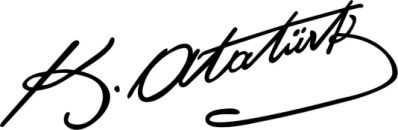 Üst Kurul BilgileriÜst Kurul BilgileriEkip BilgileriEkip BilgileriAdı SoyadıUnvanıAdı SoyadıUnvanıGökmen GÜLERMÜDÜRSalih Oğuzhan ÖZYURTMÜDÜR YRD.Süleyman Burak CEYLANMÜDÜR YRD.Emine ONGÜLÖĞRETMENDavud YILMAZÖĞRETMENTuba VAROLÖĞRETMENSeher KİRAZOKUL AİLE BİR. BŞK.İsmail KİRAZVELİSinan ÖZENDİBİR ÜYEYasemin BAHARÖĞRENCİİli:                                                  ERZİNCAN İli:                                                  ERZİNCAN İli:                                                  ERZİNCAN İli:                                                  ERZİNCAN İlçesi:MERKEZİlçesi:MERKEZİlçesi:MERKEZİlçesi:MERKEZAdres: Gülabibey Mahallesi 13 Şubat Caddesi No: 25  Gülabibey Mahallesi 13 Şubat Caddesi No: 25  Gülabibey Mahallesi 13 Şubat Caddesi No: 25  Coğrafi Konum (link)Coğrafi Konum (link)https://goo.gl/maps/93bNJKf1svzhttps://goo.gl/maps/93bNJKf1svzTelefon Numarası: 0446 214 19 210446 214 19 210446 214 19 21Faks Numarası:Faks Numarası:0446 212 47230446 212 4723e- Posta Adresi:145520@meb.k12.tr145520@meb.k12.tr145520@meb.k12.trWeb sayfası adresi:Web sayfası adresi:http://erzincaneml.meb.k12.tr/http://erzincaneml.meb.k12.tr/Kurum Kodu:145520145520145520Öğretim Şekli:Öğretim Şekli:Tam GünTam GünOkulun Hizmete Giriş Tarihi: 1945Okulun Hizmete Giriş Tarihi: 1945Okulun Hizmete Giriş Tarihi: 1945Okulun Hizmete Giriş Tarihi: 1945Toplam Çalışan SayısıToplam Çalışan Sayısı8282Öğrenci Sayısı:Kız1818Öğretmen SayısıKadın2828Öğrenci Sayısı:Erkek609609Öğretmen SayısıErkek3333Öğrenci Sayısı:Toplam627627Öğretmen SayısıToplam6161Derslik Başına Düşen Öğrenci SayısıDerslik Başına Düşen Öğrenci SayısıDerslik Başına Düşen Öğrenci Sayısı: 13Şube Başına Düşen Öğrenci SayısıŞube Başına Düşen Öğrenci SayısıŞube Başına Düşen Öğrenci Sayısı: 19Öğretmen Başına Düşen Öğrenci SayısıÖğretmen Başına Düşen Öğrenci SayısıÖğretmen Başına Düşen Öğrenci Sayısı: 10,3Şube Başına 30’dan Fazla Öğrencisi Olan Şube SayısıŞube Başına 30’dan Fazla Öğrencisi Olan Şube SayısıŞube Başına 30’dan Fazla Öğrencisi Olan Şube Sayısı: 3Öğrenci Başına Düşen Toplam Gider MiktarıÖğrenci Başına Düşen Toplam Gider MiktarıÖğrenci Başına Düşen Toplam Gider Miktarı742,15Öğretmenlerin Kurumdaki Ortalama Görev SüresiÖğretmenlerin Kurumdaki Ortalama Görev SüresiÖğretmenlerin Kurumdaki Ortalama Görev Süresi3 yıl 10 ayUnvanErkekKadınToplamOkul Müdürü ve Müdür Yardımcısı606Branş Öğretmeni152035Meslek Öğretmeni17623Rehber Öğretmen-22Teknisyen8-8İdari Personel4-4Yardımcı Personel5510Güvenlik Personeli112Toplam Çalışan Sayıları563490Okul BölümleriOkul BölümleriÖzel AlanlarVarYokOkul Kat SayısıÇok Amaçlı Salon√Derslik Sayısı48Çok Amaçlı Saha√Derslik Alanları (m2)2174,08Kütüphane√Kullanılan Derslik Sayısı36Fen Laboratuvarı√Şube Sayısı36Bilgisayar Laboratuvarı√İdari Odaların Alanı (m2)341,46İş Atölyesi√Öğretmenler Odası (m2)152,375Beceri Atölyesi√Okul Oturum Alanı (m2)21119Pansiyon√Okul Bahçesi (Açık Alan)(m2)13094Okul Kapalı Alan (m2)8025Sanatsal, bilimsel ve sportif amaçlı toplam alan (m2)1205Kantin (m2)64,34Tuvalet Sayısı32SINIFIKızErkekToplamSINIFIKızErkekToplam9-A0292911-F020209-B8223011-G014149-C0252511-K216189-D0313111-L215179-E0313111-M011119-F0292912-A011119-G0313112-B0181810-C0303012-C1222310-D0222212-D0262610-E0111112-E0151510-F0151512-F07710-G0121212-G0121210-L281012-İ281011-B0181812-K15611-C0222212-L0111111-D0252512-M0101011-E0181812. SINIF BEKLEMELİ099TOPLAM18609627Akıllı Tahta Sayısı52Yazıcı Sayısı18Masaüstü Bilgisayar Sayısı115Fotokopi Makinesi Sayısı3Taşınabilir Bilgisayar Sayısı8TV Sayısı7Projeksiyon Sayısı5İnternet Bağlantı HızıADSL (16 Mbit ve üzeri)YıllarGelir MiktarıGider Miktarı20173042203039202018465329465029ÖğrencilerSportif ve kültürel etkinliklere katılım oranıTÜBİTAK, yerel ve ulusal projelere katılım oranıÇalışanlarKurum kültürüKurum içi iletişimSosyal Sorumluluk ProjeleriSportif ve kültürel faaliyetlerEkip ruhuProje tabanlı etkinliklerYöneticilerin yeterlilik düzeyiİş birlikçi faaliyetlerVelilerAilelerin bilinç düzeyiSosyo-ekonomik yönlerEtkinliklere katılım ve teşvikDonanımAkıllı tahtaBilgisayar laboratuvarıGüçlü internet ağıBütçeKantin gelirleriOkul aile birliğiYönetim SüreçleriEşitlikLiyakatAnlayışİletişim Süreçleriİletişim ağlarıBina ve YerleşkeDerslik başına düşen öğrenci sayısıÖğretmen başına düşen öğrenci sayısıSportif ve sosyal etkinliklere elverişli mekânÖğrencilerTeknolojinin olumsuz etkileriDisiplin sorunlarıÇevre faktörleriYabancı dil yeterliliğiDevamsızlık problemiÜniversiteye yerleşme sayılarıVelilerEğitim sürecine müdahaleOkul ile etkin iletişimde olmamaBina ve YerleşkeAtölyelerimizin modern teknolojiye ve mimariye uygun olmamasıOkul bahçesinin çevre düzenlemesiDonanımLaboratuvarların etkin kullanımıAkıllı tahtalardan faydalanma düzeyiAtölyelerdeki araç - gereçlerin eskiliğiBütçeBütçe dağılımıÇalışanlar-Yönetim SüreçleriÖdüllendirme sistemiİnsan kaynakları yönetim politikalarının yeterliliğiİletişim SüreçleriPolitikİstihdama yönelik çalışmalarYöneticilerin sorunları paylaşıma açık olmasıEğitim alanında bilinçli atılımlarİhtiyaçlara uygun projelerÖğrencilerin derslerden hafta sonları kurs almalarının sağlanmasıÜlkede giderek ara eleman ihtiyacının artıyor olmasıEkonomikEğitime ayrılan kaynakDöner sermaye Okulumuzun yemekhaneli bir okul olmasıSosyolojikOkulumuzun köklü bir geçmişe sahip olması ve çevre tarafından okulun iyi tanınmasıÖğrenci sosyal ve kişisel gelişimlerinin çok yönlü desteklenmesiKültürel ve sportif birçok etkinliğe öğrencilerin katılması ve çalışmalarını sergileyebilmesine olanak sağlanması (Tiyatro kulübü, resim ve fotoğraf sergisi, spor müsabakaları vb. )TeknolojikTeknolojinin eğitim üzerindeki etkisiMevzuat-YasalEğitimde fırsat eşitliğiEkolojikÇevre bilincindeki artışPolitikEğitim sisteminde sürekli yenilenen programlarDestek personel yetersizliğiSınav sistemindeki değişikliklerYerel yönetimlerin eğitime politikalarıEkonomikTeknolojinin hızlı gelişmesiyle birlikte yeni üretilen cihaz ve makinelerin maliyetiDers materyallerinin yetersiz olmasıSosyolojikOlumsuz çevre koşullarından kaynaklı rehberlik ihtiyacıKitle iletişim araçlarının olumsuz etkileriİlin nitelikli göç vermesine karşılık niteliksiz göç almasıMezun olan öğrencilerin gelecek endişesiGenel olarak velilerimizin eğitime yeterince önem vermemesiErgenlik çağında olmalarından dolayı asabiyet, anlayışsızlık, kavga gibi durumlara açık olmasıÖğrencilerin çok rahat yalan söylemeleriVelilerin çoğunun işsiz olması ve öğrencilerin bir kısmının okul dışındaki zamanlarında ikinci bir işte çalışıyor olmalarıTeknolojikTeknolojinin kişiler üzerindeki olumsuz etkileriÖğrencilerin çoğunda internet bağlantılı, kameralı cep telefonlarının olması başta kopyaya sebep olmakta, öğrencilerin derste cepte telefonuyla meşgul olmalarına neden olmaktadırMevzuat-YasalVelilerin eğitime yönelik duyarlılık düzeylerindeki farklılıklarMevzuat değişiklikleriEkolojikÇevre temalı düzenlemelerin yenilenememesi ve uygulamada yaşanan problemlerEğitime ErişimEğitimde KaliteKurumsal KapasiteOkullaşma OranıAkademik BaşarıKurumsal İletişimOkula Devam/ DevamsızlıkSosyal, Kültürel ve Fiziksel GelişimKurumsal YönetimOkula Uyum, OryantasyonSınıf TekrarıBina ve YerleşkeÖzel Eğitime İhtiyaç Duyan Bireylerİstihdam Edilebilirlik ve YönlendirmeDonanımYabancı ÖğrencilerÖğretim YöntemleriTemizlik, HijyenHayat boyu ÖğrenmeDers araç gereçleriİş Güvenliği, Okul GüvenliğiTaşıma ve servis1.TEMA: EĞİTİM VE ÖĞRETİME ERİŞİM1.TEMA: EĞİTİM VE ÖĞRETİME ERİŞİM1İlköğretim seviyesinde yapılan mesleki rehberliklerin kısıtlılığı2Zorunlu eğitimde devamsızlık3Özel eğitime ihtiyaç duyan bireylerin mesleki ve teknik Anadolu liselerine uyum sorunu4Velilerimizin mesleki ve teknik Anadolu 2.TEMA: EĞİTİM VE ÖĞRETİMDE KALİTE2.TEMA: EĞİTİM VE ÖĞRETİMDE KALİTE1Sanatsal faaliyetler2Eğitsel, mesleki ve kişisel rehberlik hizmetleri3Okul sağlığı ve hijyen4Okul güvenliği5Yabancı dil yeterliliği6Okul idaresi – öğretmen – veli – öğrenci iletişimi7Okulun fiziki imkânları8Mezun öğrencilerimizin alanlarına uygun istihdam durumları3.TEMA: KURUMSAL KAPASİTE3.TEMA: KURUMSAL KAPASİTE1Çalışanların ödüllendirilmesi2Çalışanların motive edilmesi3İdareci ve öğretmenlerin mesleki yeterliliklerinin geliştirilmesi4İstatistik ve bilgi temini5Yapılan işbirliği protokollerine yüklenicilerin yetersiz destek vermesiNoPERFORMANSGÖSTERGESİMevcutHEDEFHEDEFHEDEFHEDEFHEDEFHEDEFNoPERFORMANSGÖSTERGESİ201820192020202120222023PG.1.1.a.Bir eğitim ve öğretim döneminde 20 gün ve üzeri devamsızlık yapan öğrenci oranı (%)%3,62%3%2,5%2%1,5%1PG.1.1.bBir eğitim ve öğretim döneminde 20 gün ve üzeri devamsızlık yapan yabancı öğrenci oranı (%)%11,11%8%6%4%2%1PG.1.1.cDevamsızlık yapmayan ve ödüllendirilen öğrenci oranı%3,7%5%10%15%20%25PG.1.1.d.Okulun özel eğitime ihtiyaç duyan bireylerin kullanımına uygunluğu (0-1)001111NoEylem İfadesiEylem SorumlusuEylem Tarihi1.1.1Devamsızlık yapan öğrencilerin tespiti ve erken uyarı sistemi için çalışmalar yapılacaktır.Müdür Yardımcısı 01 Ekim-26Ekim1.1.2Devamsızlık yapan öğrencilerin velileri ile özel aylık toplantı ve görüşmeler yapılacaktır.Sınıf ÖğretmenleriHer ayın son haftası1.1.3Okulun özel eğitime ihtiyaç duyan bireylerin kullanımının kolaylaştırılması için rampa ve asansör eksiklikleri tamamlanacaktır.Müdür YardımcısıMayıs 20191.1.4Özel eğitim öğrenci velilerine yönelik toplantılar gerçekleştirilecektir.Rehberlik Servisi2 ayda birNoPERFORMANSGÖSTERGESİMevcutHEDEFHEDEFHEDEFHEDEFHEDEFNoPERFORMANSGÖSTERGESİ201820192020202120222023PG.2.1.aÜst kuruma yerleşen öğrenci oranı (%)%29,03%40%50%55%60%70PG.2.1.bDers dışı etkinliklere katılan öğrenci oranı (%)%16,30%30%40%55%70%90PG.2.1.cSınav kaygısına yönelik gerçekleştirilen rehberlik toplantı sayısı123456PG 2.1.dUlusal/uluslararası ve yerel projelere katılan öğrenci sayısı52050100150200PG 2.1.eUlusal/uluslararası ve yerel projelere rehberlik yapan öğretmen sayısı31018273750PG 2.1.fOkul bünyesinde yürütülen proje sayısı23571115NoEylem İfadesiEylem SorumlusuEylem Tarihi2.1.1.Yazılı sonuçları öğrenci bazında takip edilerek gelişimleri takip edilecektir.Tüm öğretmenlerKasım 2018-Ocak 2019-Mart 2019- Mayıs 20192.1.2Sınav kaygısını ortadan kaldırabilmek için rehberlik çalışmaları yapılacaktır.Rehberlik ServisiSınıf ÖğretmenleriHer ayın son haftası2.1.3Tüm yönetici ve öğretmenlerimize yönelik Ar-Ge Birim üyelerinin desteğiyle bilgilendirme toplantıları gerçekleştirilecektir.Okul YönetimiOcak 20192.1.4Ulusal/uluslararası ve yerel projeler hakkında öğrenci ve öğretmenler bilgilendirilecek, proje hazırlamaları yönünde motive edilecektir.Okul Proje KoordinatörleriHaftada bir gün ( Salı )2.1.5Öğretmenlerin mesleki gelişimlerine yönelikdüzenlenen seminer/toplantı gibi faaliyetlere katılımları sağlanacaktır.Okul YönetimiEylül 2018 -Haziran 2019NoPERFORMANSGÖSTERGESİMevcutHEDEFHEDEFHEDEFHEDEFHEDEFNoPERFORMANSGÖSTERGESİ201820192020202120222023PG.2.2.aMesleki rehberlik faaliyet sayısı456789PG.2.2.bYetiştirme kurslarından memnuniyet oranı (%)%78%80%85%90%95%100PG.2.2.c.Sınav kaygısı yaşayan öğrenci oranı (%)%5,64%5%4%3%2%1NoEylem İfadesiEylem SorumlusuEylem Tarihi2.2.1.Öğrencilerbilgi ve yetenekleri doğrultusunda uygun mesleklere yönlendirilecektir.Rehberlik ServisiSınıf ÖğretmenleriNisan 20192.2.2Yetiştirme kurslarının niteliğinin artırılabilmesi için zümre toplantıları gerçekleştirilecek,Müdür YardımcısıHer ayın son haftası2.2.3Yetiştirme kurslarının devamlılığını sağlayabilmek için veli toplantıları gerçekleştirilecektir.Rehberlik ServisiSınıf ÖğretmenleriAralık 2018 - Nisan 20192.2.4Sınav kaygısını ortadan kaldırabilmek için rehberlik çalışmaları gerçekleştirilecektir.Rehberlik ServisiSınıf ÖğretmenleriKasım 2018NoPERFORMANSGÖSTERGESİMevcutHEDEFHEDEFHEDEFHEDEFHEDEFNoPERFORMANSGÖSTERGESİ201820192020202120222023PG.3.1.aOkul servislerinden memnuniyet oranı (%)%95,45%100%100%100%100%100PG.3.1.bYapılan tadilat sayısı123456PG.3.1.c.Kişisel Gelişim alanında verilen seminer sayısı012345PG.3.1.dOkul temizliğinden memnuniyet oranı (%)%52,17%60%70%80%85%90NoEylem İfadesiEylem SorumlusuEylem Tarihi1.1.1.Okul servislerinin denetimi yapılacaktır. Öğrencilerle görüşülerek problemler tespit edilecektir. Müdür YardımcısıHer ayın son haftası1.1.2Şirket sahiplerine yönelik toplantılar gerçekleştirilecektir.Müdür YardımcısıEylül 20181.1.3Temizlik konulu projeler yürütülecek, öğretmen ve öğrencilerin projede aktif yer almaları sağlanacaktır.Müdür YardımcısıRehberlik ServisiMart 20191.1.4Yardımcı personele yönelik görüşmeler gerçekleştirilecektir.Müdür YardımcısıEkim 2018- Ocak 2019- Nisan 20191.1.5Okulumuzdaki tüm paydaşlarımıza yönelik olarak temizlik temalı bilgilendirme toplantısı yapılması sağlanacaktır. (Sağlık İl Müdürlüğü)Müdür YardımcısıMart 20191.1.6RAM (Rehberlik Araştırma Merkezi) ile görüşülerek kişisel gelişim alanında toplantılar düzenlenecektir.Müdür YardımcısıRehberlik ServisiNisan 20191.1.7Ünlü bir kişisel gelişim uzmanı okulumuza davet edilerek öğrencilerle buluşturulacaktır. Müdür YardımcısıMayıs 2019NoPERFORMANSGÖSTERGESİMevcutHEDEFHEDEFHEDEFHEDEFHEDEFNoPERFORMANSGÖSTERGESİ201820192020202120222023PG.4.1.Ortaokullarda yapılan tanıtım ve yönlendirme24681012NoEylem İfadesiEylem SorumlusuEylem Tarihi4.1.1.Ortaokullara yapılacak tanıtım ve yönlendirme ekibinin oluşturulması Okul MüdürüNisan 20194.1.2Yapılacak tanıtımın içeriğinin belirlenmesi ve oluşturulmasıRehberlik ServisiNisan 2019Kaynak Tablosu20192020202120222023ToplamKaynak Tablosu20192020202120222023ToplamGenel Bütçe3697523967273264003590403949441846863Valilikler ve Belediyelerin Katkısı140000154000169400186340204974854714Diğer (Okul Aile Birlikleri)125000130000140000150000160000705000TOPLAM3406577